УтверждаюДиректор ГКОУ РД  «Арадинская СОШ Хунзахского района им. Галбацова Г.К..»_________________Махмудова Б.Г. 10.04.2021ПРОГРАММАповышения качества образования в школе с низкими результатами и в школе, функционирующей в неблагоприятных социальных условиях»  (со смешанным языковым составом учащихся, с разным уровнем владения русским языком) путем обновления структуры и содержания образования, создания школьной  системы  оценки  качества  образования и повышении квалификации педагогических кадров в Государственном Казенном Общеобразовательном Учреждении Республики Дагестан «Арадинская средняя общеобразовательная школа Хунзахского района им. Галбацова Г.К.»  (ГКОУ РД «Арадинская СОШ Хунзахского района им.Галбацова Г.К.»)2021г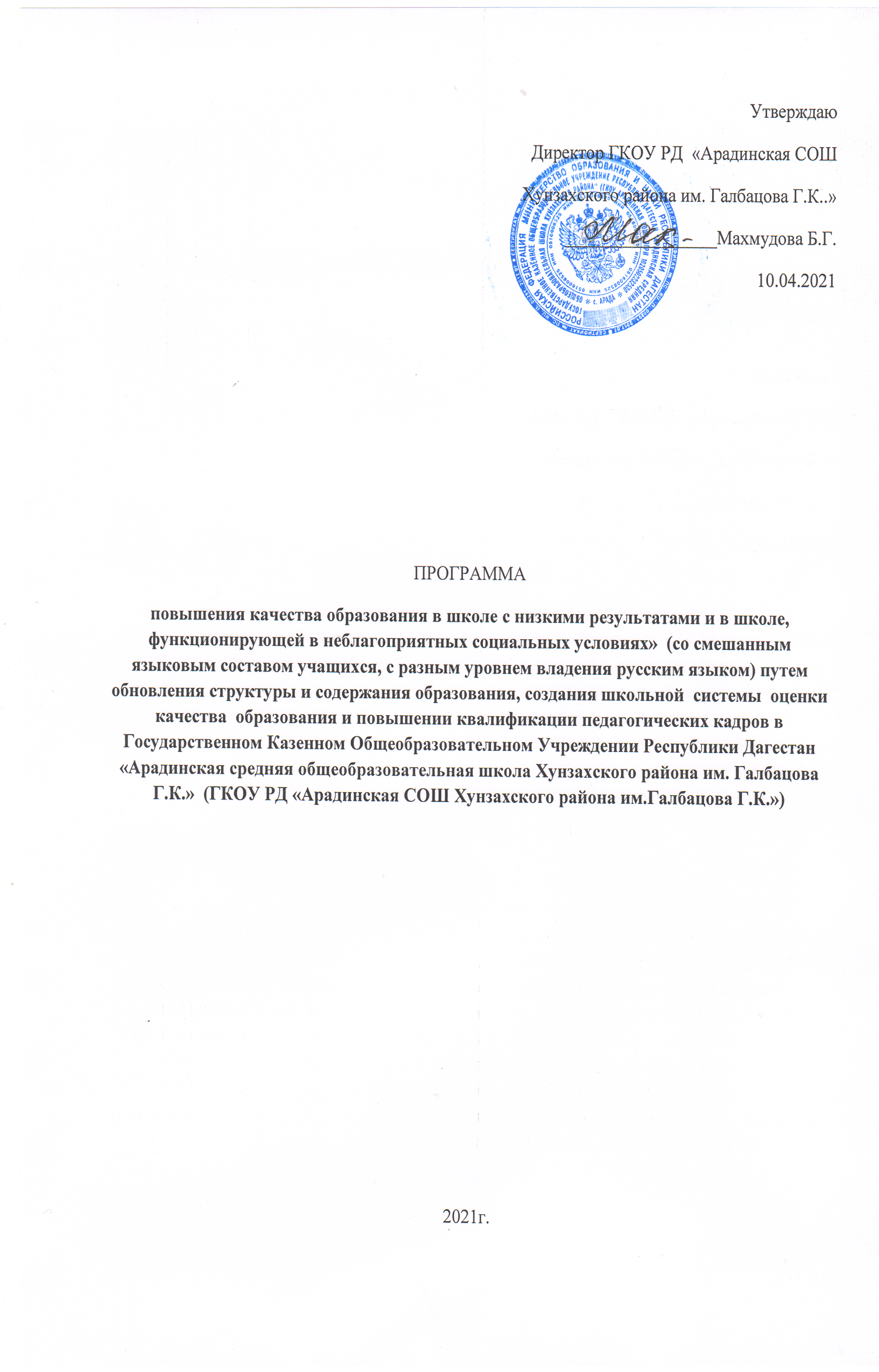 СОДЕРЖАНИЕПаспорт программыНормативно-правовое обеспечение3.Содержание проблемы и обоснование необходимости её решения.Государственном Казенном Общеобразовательном Учреждении Республики Дагестан «Арадинская средняя общеобразовательная школа Хунзахского района им. Галбацова Г.К.» расположено в с. Арада, Кумторкалинского района РД. При поступлении в школу, не все дети  владеют русским языком, их социальные характеристики определяют низкие образовательные запросы семей, отсюда часто эти дети в дальнейшем имеют низкое  качество преодоления языковых и культурных барьеров, низкий уровень  мотивации к обучению, и, как следствие, сдают ЕГЭ с не высокими балами.Обучающиеся школы – это  дети из семей, разных по социальному статусу. Это и многодетные семьи, и неполные, и неблагополучные, приезжие из других районов и сел с разным уровнем владения русским языком. В то же время есть семьи, имеющие высокую мотивацию к получению их детьми качественного образования. И это заставляет задуматься о ресурсах и внутреннем потенциале педагогического коллектива, позволяющем справиться с вызовами внешней среды.Сложный состав учащихся и сложный социальный контекст, в котором находится школа, требует решения многих проблем, возникающих в процессе адаптации детей к новому языковому, и культурному окружению вступают в противоречия с возможностью предоставления качественного образования и получения высоких образовательных результатов.Решение данной задачи возможно при повышении профессиональных компетенций педагогов, развитии инструментов самооценки, диагностики образовательного процесса и результатов, повышении мотивации к обучению учеников и их родителей.Обоснования для разработки программы:Социальный паспорт школыНеблагополучные семьи Кадровая характеристика3.Контингент обучающихсяКачественные показатели ИА (за последние 3 года)Результаты ОГЭ за последние 3 годаКоличество выпускников, получивших аттестаты за курс основной школы за последние 3 годаДоля выпускников основной школы, продолжающих образование за последние 3 годаСравнительный анализ результатов ОГЭ за 2017-2018 учебный год (средний балл)Качественный анализ ИА за последние 3 года (средняя школа)За последние 3 учебных года 75% сдача ЕГЭ по русскому языку и математике в 11 (12) классе.Результаты ЕГЭ за последние 3 годаГосударственная (итоговая) аттестация прошла в соответствии с расписанием, апелляций не было.Доля выпускников средней школы, продолжающих образование за последние 3 годаСравнительный анализ результатов ЕГЭ за 2017-2018 учебный год (средний балл)Основная идея программы.Программа перехода школы в эффективный режим работы предполагает переход школы в качественно новое состояние и имеет своей целью развитие, но не за счёт притока внешних ресурсов, а за счёт развития внутреннего потенциала самой школы. Она запускает механизмы, которые обеспечивают результативность вне зависимости от материально- технической оснащённости школы, контингента обучающихся, доходов семей. В определении новой индивидуальной стратегической линии работы руководителя и педагогического коллектива школы, которая позволит решить приоритетную образовательную задачу: повышения качества образования и уровня образовательных результатов.Выводы по результатам анализа. Проблемы школы:1.Наблюдается падение обученности детей при переходе из начального звена в среднее.  Необходимо создание системы преемственности с целью недопустимости падения качества образования.2.Выявлены определенные разрывы: между уровнем профессиональной подготовки имеющихся педагогических кадров и требуемой профессиональной компетентностью педагогов для работы в режиме перехода на новые образовательные стандарты.3.Материально-техническая база не достаточно соответствует всем современным требованиям.4.Пассивность родителей в вопросах образования и будущего ребенка.5.Структура, содержание, программно-методическое, информационное обеспечение, применяемые технологии, формы, методы учебно-воспитательного процесса не в полной мере соответствуют концептуальным основам ФГОС нового поколения. Модернизация образования не охватила полностью все звенья школы.6. Низкие образовательные результаты у обучающихся   с разным уровнем владения русским языком4.Цель, задачи программыЦель программы: создание  условий  для  перехода  школы  в  эффективный  режим  работы  с  целью обеспечения  равенства  возможностей детей в получении качественного образования, независимо от социально-экономического контекста путем обновления структуры и содержания образования, создания школьной  системы    оценки  качества  образования и повышении квалификации педагогических кадров. Задачи программы: Позитивное, эффективное развитие школы. Которая  ориентирована  на удовлетворение потребностей учащихся, учителей, родителей учащихся в качественном образовании, доступном для всех учащихся села,  вне зависимости от социально-культурных возможностей семьи, уровня подготовленности учащегося, уровня владения русским языком, путем обновления структуры и содержания образования; Создание школьной  системы    оценки  качества  образования,   соответствия   условий   организации   образовательного   процесса нормативным требованиям и социальным ожиданиям; Повышение профессиональной компетенции педагогических кадров как необходимого условия обеспечения современного качества образования;5.Ожидаемые результаты и эффекты Программы.Данная программа поддержки школ с низкими результатами и (или) школ, находящихся в неблагоприятных социальных условиях, представляет собой перечень мероприятий организационного, методического (научно-методического), психолого-педагогического, информационного и иного плана, реализуемых совместно с успешными школами и направленных на повышение качества образования.Показатели планируемых результатов и эффектов при реализации программы.6.Критерии и оценки результативности программы7.Описание основных мероприятий проектаОбновление структуры и содержания образования	Главная задача российской образовательной политики – обеспечение современного качества образования на основе сохранения его фундаментальности и соответствия актуальным и перспективным потребностям личности, общества и государства. Решение этой задачи можно осуществить путем совершенствования содержания и технологии образования через: переход на новые образовательные стандарты;  внедрение новых образовательных технологий, обеспечивающих эффективную реализацию новых моделей и содержания непрерывного образования, в том числе с использованием современных информационных и коммуникационных технологий;   введение профильной подготовки; наполнение школьного компонента ОУ на разных ступенях обучения;  дистанционное обучение детей, временно отсутствующих по состоянию здоровья или обучающихся на дому.	Также это направление можно рассмотреть и с точки зрения изменения школьной инфраструктуры.  Цель – совершенствование инфраструктуры ОУ, способной обеспечить качественное проведение образовательного процесса.Изменения проводятся по трем направлениям:  информатизация образовательного пространства;  модернизация материально-технической базы;Информатизация образовательного процесса: - единое информационное пространство школы (создание локальной сети школы); - школьный сайт (изменение структуры и содержания); - медиатека (увеличение заказа на поставку цифровых информационных ресурсов); - электронный документооборот. Модернизация материально-технической базы:- создание банка необходимого оборудования и учебно-наглядных пособий; - замена устаревшего оборудования; - обеспечение образовательного процесса в соответствии с требованиями ФГОС, ФГОС ОВЗ; - совершенствование спортивного комплекса (спортивная площадка); - оборудование помещений для дополнительного образования и внеурочной деятельности; Разработка и реализация Школьной системы оценки качества образования           Качество  образования  выступает  обобщенной  мерой  эффективности функционирования образовательной системы школы.  Качество образования  -важнейший  показатель  успеха  школы  и  поэтому  управление  им  становится приоритетным в работе администрации школы. Под  качеством  образования  понимается  определенный  уровень  освоения содержания образования; физического, психического, нравственного развития, которого ребёнок достигает в соответствии с индивидуальными возможностями и стремлениями. Чтобы проанализировать вопрос об  условиях  управления качеством образования, необходимо, прежде всего, рассмотреть сам управляемый объект. Качество  образования   учащихся  есть  результат  воспитательно-образовательного процесса, который планируется в соответствии с теми целями воспитания и обучения, которые ставит перед собой коллектив школы.         Таким образом, под  качеством образования в данной работе понимается качество образовательного процесса, отражающая степень соответствия образовательных результатов (достижений) обучающихся и условий обеспечения образовательного процесса нормативным требованиям, социальным и личностным ожиданиям и включающая в себя следующие составляющие:качества потенциала педагогического состава, задействованного в образовательном процессе,качества организации образовательного процесса (образовательные технологи, формы, методы, приемы обучения, формы организации обучения),качества ресурсного обеспечения (материально-технического, учебно-методического обеспечения),качества образовательной программы,качества управления образовательными системами и процессами (управленческих технологий в образовании),качества медицинского обслуживания, питания, физкультурно- оздоровительной работы;качества нравственного, духовного, морального воспитания в процессе социализации личностикачества партнерского взаимодействия с семьей и социумом;качества потенциала обучающихся,качества знаний.Школьная система оценки качества образованияСтруктура школьной оценки качества образованияШкольная система оценки  качества  образования  должна  отражать   образовательные  достижения  учеников,  и  образовательный  процесс.  Это интегральная характеристика системы,  отражающая  степень  соответствия  реальных  достигаемых образовательных  результатов  нормативным  требованиям,  социальным  и  личностным ожиданиям. Школьная система оценки качества образования включает в себя две согласованные между собой системы оценок:-  внешнюю  оценку,  осуществляемую  внешними  по  отношению  к  школе   службами  (результаты  ЕГЭ  и  ОГЭ,  мониторинговые  исследования  федерального,  регионального  и муниципального уровня);-  внутреннюю оценку (самооценка), осуществляемую  самой школой  –  обучающимися, педагогами, администрацией.К индикаторам качества образовательного процесса следует отнести:-  процент детей, получающих основное образование в разных формах ; - процент урочных и внеурочных занятий;-процент   внеучебной   деятельности  (проектной, интеллектуальной , художественной, духовно-нравственной, спортивно-оздоровительной);-  процент занятий с использованием современных образовательных технологий, в том числе информационных;К индикаторам результатов учебной деятельности относятся:- процент учащихся, имеющих собственный индивидуальный прогресс в образовании; -  промежуточные и итоговые когнитивные (учебные) достижения учащихся;-  внеучебные  достижения,  их  соотношение  в  оценке  деятельности  детей  (по  ступеням образования);- процент второгодников, отсева; - процент детей, поступивших на следующую ступень образования;К  индикаторам  условий  и   ресурсов  общеобразовательного  учреждения  можно отнести:- финансирование образования по источникам; - общие  затраты  времени  («цена»  образования)  на  освоение  основной  образовательной программы основного общего образования; - квалификация учителей и преподавателей; - эффективность  использования  образовательных  технологий  и  информационных ресурсов.Модель школьной системы оценки качества образования может включать в себя несколько компонентов:1.  Содержательный  компонент,  который  включает  в  себя  несколько  этапов:  формирование представления о качестве образования;  методологические подходы оценки качества;  анализ качества образования;  определение цели, задач и направлений;  разработка Программы школьной системы оценки качества образования.2. Управленческий компонент включает в себя:  общественно-управляющую систему;  систему методической деятельности;  систему социально-психологической, воспитательной деятельности;  систему контрольно-оценочной, экспертной деятельности.3. Технологический компонент состоит из инвариантных (региональных, муниципальных)  и  вариативных  (школьных)  технологий  оценивания  и  может содержать следующие технологии:  Технологии  по  учету,  обработке  и  передаче  специальной  управленческой информации (контрольно-надзорные технологии).  Технологии  социально-экономического  мониторинга  качества  образования (мониторинговые технологии).  Технологии  социально-педагогического  мониторинга  качества  образования (мониторинговые технологии).4.  Организационно-деятельностный  компонент  школьной  системы  оценки  качества  образования  формируется  на  основе  системы  индикаторов,  банка диагностических методик, контрольно-измерительных материалов, с помощью которых функционируют:  Система мониторинга.  Система социально-педагогического диагностирования.  Система внутришкольного контроля.   Система аттестации педагогических кадров.  Система общественной экспертизы.            Оценка качества образования в  нашей школе осуществляется в следующих формах и направлениях:- оценка общего уровня усвоения учащимися начальной школы основных знаний и умений по общеобразовательным предметам;- мониторинг качества образования на основе государственной (итоговой) аттестации выпускников 9 классов (в том числе и в новой форме);- мониторинг качества образования на основе государственной (итоговой) аттестации выпускников 11 классов в форме ЕГЭ;- мониторинг качества образования на основе государственной аккредитации образовательного учреждения;- мониторинг и диагностика учебных достижений учащихся по завершении начальной, основной и средней школы по каждому учебному предмету и по завершении учебного года (в рамках вводного, промежуточного и итогового контроля);- мониторинг  уровня и качества воспитанности, обеспечиваемого в образовательном учреждении;- аттестация педагогических работников- мониторинг проведения конкурсных мероприятий;- самоанализ деятельности, осуществляемый педагогическими работниками;- олимпиады;- творческие конкурсы.Повышение профессиональной компетенции педагогических кадров как необходимого условия обеспечения современного качества образованияЦель: создание мобильной системы повышения квалификации и профессиональной подготовки педагогических работников ГКОУ РД Арадинская СОШ Хунзахского района, способной удовлетворить запросы каждого педагога в соответствии с потребностями образовательного учреждения.Задачи:Развитие нормативно-правовой базы по созданию условий повышения квалификации педагогических работников с учётом современных требований.Создание оптимальных условий для повышения образовательного уровня квалификации педагогических работников.Совершенствование учебно-методического и информационно-технического обеспечения образовательного процесса.Создание условий мотивации профессионального развития педагогических кадров.Разработка индивидуальных программ повышения квалификации педагогов.Создание системы профессионального консультирования, помогающей начинающим педагогам на всех этапах их профессиональной карьеры.Оценка эффективности реализации программы.Ожидаемые результаты:1) увеличение доли педагогических работников общеобразовательных организаций, имеющих первую и высшую квалификационные категории, от общего количества педагогических работников общеобразовательных организаций 2) увеличение доли педагогических работников общеобразовательных организаций (за исключением педагогических работников, преподающих иностранные языки), владеющих иностранным языком по европейской шкале знания иностранных языков на пороговом уровне, от общего числа педагогических работников общеобразовательных организаций 3) увеличение доли педагогических работников общеобразовательных организаций в возрасте до 35 лет от общего количества педагогических работников общеобразовательных организаций Новый подход к переподготовке кадров способствует более быстрому обращению теоретических знаний в умения и навыки, что обеспечивает высокий уровень компетентности и профессионального мастерства. Этому способствуют формы работы: проблемные краткосрочные курсы, семинары, вебинары, педагогические мастерские, проблемные и творческие группы, индивидуальная работа.В связи с этим актуальными становятся индивидуальные программы повышения квалификации педагогов, где большая роль отводится самообразованию, включающему профессиональное консультирование (дистанционное) у специалистов данного направления через ВУЗы, другие образовательные учреждения, Интернет-сайты.Такие формы повышения квалификации педагогов способствуют переориентации профессионального сознания на новые нестереотипные виды деятельности, вооружению новыми знаниями и умениями, прогрессивными педагогическими технологиями.Результаты деятельности педагогов рассматриваются на заседаниях ШМО, ведётся диагностика профессионального мастерства, проводится корректировка индивидуального плана развития педагога, что позволяет работать в условиях внедрения ФГОС. Для того чтобы педагогический коллектив был готов к восприятию всех инноваций, которые появляются в учебно-воспитательном процессе в новых социально-педагогических условиях, необходимы:переориентация профессионального сознания и мышления на новые нестереотипные модели педагогической деятельности;вооружение новыми профессиональными знаниями и умениями для реализации требований федерального и регионального компонентов стандартов общего образования, прогрессивными педагогическими технологиями;освоение практических способов и методов определения степени развития личности учащихся, выявление и прогнозирование самого процесса его развития;социокультурное развитие личности педагога.Концептуальные подходы к реализации программыОбеспечение взаимодействия организаций федерального, регионального, городского, учрежденческого уровня, заинтересованных в повышении квалификации педагогов.Развитие нормативно-правовой базы, обеспечивающей создание условий для повышения квалификации и профессиональной переподготовки кадров.Учебно-методическое и информационно-техническое обеспечение программы повышения квалификации на уровне ОУ.Организация эффективного функционирования школьной системы подготовки и повышения квалификации педагогов.Создание базы данных учителей-предметников.Организация консультирования по запросам педагогов.Основные направления (проекты) реализации программы1.Сохранение и развитие кадрового потенциала2.Повышение уровня профессиональной компетентности педагогов3.Профессиональное сопровождение молодых специалистовДля реализации данных направлений создаются три проекта:Проект: Сохранение и развитие кадрового потенциалаЦель: обеспечение современного образовательного процесса квалифицированными кадрами и развитие механизмов, способствующих росту их профессионального потенциала.Основные задачи:1.Совершенствование системы непрерывного повышения квалификации педагогических работников школы;2.Повышение престижа педагогической профессии;3.Социально-правовая защита педагогических кадров.Прогнозируемый результатВ ходе реализации целевой программы будутсозданы условия для повышения качества кадрового потенциала школы, способного выполнять современные требования к содержанию образовательного процесса;сформированы команды педагогов, способных вести результативную инновационную деятельность, принимать участие в разработке инновационных проектов, в конструировании образовательных программ и их осознанной реализации;Основные мероприятия по реализации проектаПроект: Повышение уровня профессиональной компетентности педагоговЦель: создание условий для повышения профессиональной компетентности педагогов в условиях модернизации образованияЗадачи:Осуществление курсовой подготовки и переподготовки учителейСовершенствование научно-методической службыОрганизация научно- педагогического сопровождения учителя в условиях введения ФГОСПсихологическое сопровождение деятельности учителяВнедрение современных образовательных технологийВнедрение системы оценки качества образованияПрогнозируемые результаты:Успешная мотивация педагогов к самореализацииПараметры оценки результатов:1.Уровень владения технологиями личностно-ориентированного обучения2.Информированность педагогов по вопросам образования, технологий образовательного мониторинга3.Умение применять на практике полученные знания4.Коммуникативная компетентность (учитель-ученик-родитель) 5.Уровень профессиональной компетентности. 6.СаморефлексияОсновные мероприятия по реализации проектаПроект: Профессиональное сопровождение молодых специалистовЦель: Создание условий для самореализации и роста профессиональной карьеры молодого специалистаЗадачи:Помочь учителю адаптироваться в коллективеОпределить уровень его профессиональной подготовкиВыявить затруднения в педагогической практике и принять меры по их предупреждению в дальнейшей работеСпособствовать формированию творческой индивидуальности молодого учителяСоздать условия для закрепления молодого учителя в профессииПрограмма адаптации и самореализации молодых специалистов Основные направления:Адаптационная работа:Знакомство со школой, представление молодого учителя коллективу школы на педагогическом советеЗакрепление учителя-наставника за молодым специалистомАнкетирование (выявление затруднений в работе на начало года)Выделение свободного методического дняОрганизация профессиональной коммуникации:*с наставниками — оказание помощи при составлении рабочих программ, поурочных планов; взаимопосещение уроков; совместная подготовка контрольно-измерительных материалов; анализ и коррекция результатов.*с коллегами по методическому объединению*с администрациейМотивация самообразования:Определение методической темыКурсовая подготовка для молодых специалистовЗнакомство с педагогическими новинкамиПосещение открытых уроковУчастие в работе городских семинаровУчастие в фестивалях, конкурсахМатериальная и психологическая поддержка молодых специалистов Прогнозируемый результат: успешная адаптация в коллективе педагогов, учащихся и их родителей; мотивация к дальнейшей работе.Условия реализации Программы:Исполнение нормативно- правого обеспечения образовательного процессаФинансовое обеспечение задания учредителя по реализации основной образовательной программы основного общего образованияОборудование учебных кабинетов в соответствии с требованиями ФГОС Перспективное планирование курсовой переподготовки педагоговРеализация модели мотивации педагоговПсихолого-педагогическая поддержка участников образовательного процессаСоздание условий для обобщения и распространения инновационного опыта педагогов.Дорожная карта реализации программыI этап - подготовительный - 2021 -2022 учебный год.Содержание деятельности:Формирование комплекса инструментария для оценки состояния системы образования по блокам «процесс», «результат». Совокупность показателей обеспечивает возможность описания состояния системы образования, дает общую оценку результативности ее деятельности.разработка программы;обсуждение с коллективом и принятие к исполнению;проведение социометрических исследований;разработка форм сбора первичной информации;проведение оценочных процедур.сбор первичной информации;Методы деятельности:метод диалогового общенияанкетирование и тестирование участников образовательного процесса;сбор и анализ информации;иллюстративно-показательный (построение графиков, таблиц). Прогнозируемые результаты:наличие базы данных; наличие нормативной базы;наличие социального паспорта класса;наличие тестовых контрольно-измерительных материаловналичие результатов мониторинговых исследований;выявление проблем в учебно-воспитательном процессе в школе.этап - реализация программы- 2022-2023 учебный год.Содержание деятельности:-выполнение плана реализации изменений в работе школы;-апробация тестовых контрольно - измерительных материалов-формирование нормативных, организационных, методических и критериальных основ-установление потребностей и ожиданий заказчиков (потребителей)определение принципов и механизмов, направленных на постоянное улучшение функционирования системы управления качествомразработка политики и целей общеобразовательного учреждения в области качестваустановление процессов и ответственности, необходимых для достижения целей в области качестваустановление и определение необходимых ресурсов и обеспечения ими для достижения целей в области качестваразработка нормативов качества, методов и инструментария для измерения результативности и эффективности каждого процесса Методы деятельности:вербальные (индивидуальные и групповые):консультации, беседы, инструктаж, совещание при директоре, педагогический совет.исследовательский (изучение передового опыта педагогов);- использование управленческих технологий: технология наставничества, технология командообразования, технология проблемного анализа и планирование УВП, технология формирования и развития организационной культуры;прогнозированный, эвристический, программированный, проблемно- поисковый, проектный;иллюстративно-показательный (построение графиков, таблиц, изучение уровня знаний обучающихся);технико-технологический (использование технических способов и устройств, ведение электронного журнала);курсы повышения квалификации;диагностические карты самообразования;творческие мастерские;обмен опытом;тренинги учителей;стимулирование учителей;диагностика успеваемости по предмету;портфолио учителя;анкетирование и опросы родительской общественности;родительский лекторий.Прогнозируемые результаты:- реализация программы работы с низко мотивированными и слабоуспевающими обучающимися;- повышение педагогического мастерства учителей; проведение на базе школы городских семинаров; - участие учителей в конкурсах городского, областного и федерального уровня;- повышение организационной культуры;- внедрение эффективных педагогических технологий;- улучшение материально-технической базы - выявление пробелов знаний, умений, навыков обучающихся на каждом уровне образования;- выявление фактического состояния овладения учителем теорией и практикой формирования системы качества знаний;- личностный рост педагога;- увеличение процента учебно-методических публикаций педагогами школы;- участие в профессиональных конкурсах, семинарах, вебинарах, педагогических марафонах, конференциях;- система методического сопровождение молодых специалистов и педагогов, нуждающихсяв совершенствовании педагогического мастерства;- наличие системы подготовки обучающихся к государственной итоговой аттестации.- повышение мотивация родителей в успешности своего ребенка;- выявление интересов, потребностей родителей, уровня их педагогической грамотности;-функционирование родительского лектория;-популяризация достижения школы в СМИ;-увеличение числа родителей, пользующихся электронным журналом;-введение в практику проведение Дня открытых дверей.этап - обобщающий - 2022 -2023 учебный год.Содержание деятельности:Анализ состояния качества образования в образовательном учреждении.анализ достигнутых результатов, определение перспектив и путей дальнейшего развития школы;мониторинг результатов выполнения тестовых контрольно- измерительных материалов;сравнительный и проблемный анализ состояния системы образования.анализ поступающей информации;управление мониторинговыми исследованиями;выработка предложений, направленных на улучшение учебно- воспитательного процесса;подготовка и проведение научно-практических конференций, педагогических советов, совещаний, семинаров, выставок и пр.;подготовка информационных материалов к размещению на сайте школы.Методы деятельности:сбор, сравнение, анализ, систематизация, обобщение результатов. Прогнозируемые результаты:повышение качества обученности;-	наличие положительной динамики учебных достижений обучающихся;уменьшение процента обучающихся, состоящих на внутришкольном учете;наличие системы повышения квалификации педагогов;диагностико-консультационный центр для родителей и обучающихся, специальная страница на школьном сайте;увеличение степени привлекательности школы для обучающихся и родителей, социальных партнеров.На каждом из этапов планируется достижение положительной динамики показателей, характеризующих ход реализации Проекта по годам, анализ влияния программных мероприятий на состояние системы образования в школе.Календарный план реализации программы.9.Ресурсное обеспечение программы.9.1 Кадровое обеспечение программы.10.Финансовое обеспечение программы.В 2021-2022 году планируется приобретение учебников по  иностранному языку, приобретение оборудования для кабинета технологии, повышение квалификации педагогических кадров по ФГОС ОВЗ, обучению второму иностранному языку, частичная замена школьной мебели.11.Основные риски программы и пути их минимизации.12. Обоснование устойчивости результатов программы после окончания его реализации, включая механизмы его ресурсного обеспечения.Устойчивость результатов программы после окончания её реализации определяется:целенаправленной,  взаимосвязанной  работой  всех  участников  образовательного процесса;повышением качества образования обучающихся;переходом  педагогов  школы  из  группы  пассивных  созерцателей  в  группу убежденных единомышленников;формированием системы учета индивидуальных особенностей каждого учащегося, его запросов, учебных возможностей;закреплением в практике  работы каждого учителя  современных педагогических технологий и методик, направленных на повышение качество образования;устойчивой системой самообразования педагогов;систематическим  материальным  стимулированием  и  поощрением  работников, участвующих в программе;положительной оценкой родительской общественности результатов программы;удовлетворенностью   всех   участников   образовательного   процесса   качеством образования в ГКОУ РД «Арадинская СОШ  Хунзахского района им. Галбацова Г.К..». Востребованностью опыта работы по данной программе другими образовательными организациями;повышением мотивации школьников на результативное обучение и развитие;низким процентом обучающихся, находящихся на внутришкольном  учете;1Паспорт программы32Нормативно-правовое обеспечение4-53Содержание проблемы и обоснование необходимости её решения.6-114Цель, задачи программы125Ожидаемые результаты и эффекты Программы.13-156Критерии и оценки результативности программы167Описание основных мероприятий проекта17-278Дорожная карта реализации программы28-349Ресурсное обеспечение программы35-3610Финансовое обеспечение программы3711Основные риски программы и пути их минимизации3812Обоснование устойчивости результатов программы после окончания его реализации, включая механизмы его ресурсного обеспечения39НаименованиепрограммыПовышение качества образования в школе с низкими результатами и в школе, со смешанным языковым составом учащихся, с разным уровнем владения русским языком. Путем обновления структуры и содержания образования, создания школьной  системы    оценки  качества  образования и повышении квалификации педагогических кадров.Срокреализациипрограммы2020-2023 гг.Разработчики программыАдминистрация и педагогический коллектив  ГКОУ РД «Арадинская СОШ  Хунзахского района им. Галбацова Г.К.»ОсновныеисполнителипрограммыАдминистрация, педагогический коллектив ГКОУ РД «Арадинская СОШ  Хунзахского района им. Галбацова Г.К.»ЦельСоздание  условий  для  перехода  школы  в  эффективный  режим  работы  с  целью обеспечения  равенства  возможностей детей в получении качественного образования, независимо от социально-экономического контекста (смешанного состава учащихся, с разным уровнем владения русским языком) путем обновления структуры и содержания образования, создания школьной  системы    оценки  качества  образования и повышении квалификации педагогических кадров. ЗадачиПозитивное, эффективное развитие школы, ориентированной на удовлетворение потребностей учащихся, учителей, родителей учащихся в качественном образовании, доступном для всех учащихся микрорайона вне зависимости от социально-культурных возможностей семьи, уровня подготовленности учащегося, уровня владения русским языком, путем обновления структуры и содержания образованияСоздание школьной  системы    оценки  качества  образования,    соответствия   условий   организации   образовательного   процесса нормативным требованиям и социальным ожиданиям;Повышение профессиональной компетенции педагогических кадров как необходимого условия обеспечения современного качества образования;Основные направления программы•создание  условий  для  непрерывного  развития  образовательного  учреждения  и проявления творческих способностей педагогов и учащихся, в сотрудничестве с Управлением образования ГКУ РД «ЦОДОУ ЗОЖ» и спорта  с. Арада;•создание   в  ГКОУ РД «Арадинская СОШ  Хунзахского района им. Галбацова Г.К.»обновленной  образовательной   среды,   обеспечивающей удовлетворение образовательных потребностей личности, общества и государства;•использование новых подходов к контролю и оценке результатов деятельности ГКОУ РД «Арадинская СОШ  Хунзахского района им. Галбацова Г.К.»;НаименованиедокументаФормулировка задачиКонцепция долгосрочного социально- экономического развития до 2022 годаПовышение доступности качественного образования, соответствующего требованиям инновационного развития экономики, современным потребностям общества и каждого гражданина.Концепция долгосрочного социально- экономического развития до 2022 годаСоздание образовательной среды, обеспечивающейдоступность качественного образования и успешную социализацию для лиц с ОВЗ.Концепция долгосрочного социально- экономического развития до 2022 годаРазвитие системы профессиональной ориентации и психологической поддержки населения, в том числе профессиональной ориентации школьников, повышение их мотивации к трудовой деятельности по профессиям, специальностям, востребованным на рынке труда. Об утверждении государственной программы Российской Федерации "Развитие образования" 2018-2025гг.(с изменениями на 15 марта 2021 года)Развитие сферы непрерывного образования, включающей гибко организованные вариативные формы образования и социализации Об утверждении государственной программы Российской Федерации "Развитие образования" 2018-2025гг.(с изменениями на 15 марта 2021 года)Развитие профессионального образования, включающее подготовку, переподготовку и повышение квалификации педагогических и управленческих кадров для системы образованияФедеральный закон от 29 декабря 2012 г. № 273-ФЗ "Об образовании в Российской Федерации"Обеспечение права на образование в течение всей жизни в соответствии с потребностями личности, адаптивность системы образования к уровнюподготовки, особенностям развития, способностям и интересам человека.ЗАКОН
 РЕСПУБЛИКИ ДАГЕСТАН

от 15 июля 2011 года N 38

Об утверждении Стратегии социально-экономического развития Республики Дагестан до 2025 года(в редакции Законов Республики Дагестан от 30.12.2013 N 106, от 12.11.2015 N 89, от 05.03.2018 N 9)


Принят Народным Собранием
Республики Дагестан
7 июля 2011 годаФормирование качественно новой молодежной среды в дагестанском обществе возможно путем реализации ряда мер, направленных на развитие инновационной образовательной инфраструктуры как для детей и подростков, так и для молодежи. Одним из инновационных механизмов, дающим возможность на конкурсной основе получить качественное общее и среднее профессиональное образование, может стать система образовательных и специализированных кампусов для детей дошкольного и младшего школьного возраста; для детей среднего и старшего школьного возраста; для учащихся специализированных учебных заведений; для учащихся высших учебных заведений.
     Обеспечению высококачественного образования и профессионального развития будет способствовать система дополнительного социального и делового образования, в частности создание и развитие Бизнес-школы и системы формирования кадрового резерва Республики Дагестан. Задача 2.1.9.1 - обеспечение инновационного характера образовательной системы.
Задача 2.1.9.2 - развитие материально-технической базы образовательных учреждений.
Задача 2.1.9.3 - повышение качества кадрового обеспечения образовательной системы.
Задача 2.1.9.4 - жизнеустройство детей, находящихся в трудной жизненной ситуации.
Задача 2.1.9.5 - популяризация профессий среднего звена.
Задача 2.1.9.6 - обеспечение доступности дошкольного образования для детей в возрасте от трех до семи лет.Социальные категории Количество семей Количество детей Общее число семей 6399Полные семьи 51 (80,9%) 82 (82,8%) Неполные семьи 12 (19%) 17 (17,2%) Одинокие отцы  0 (0%)0 (0%) Опекаемые 0 (0%) 0 (0%) Многодетные 41  (65%) 68 (68,7%) Социальные категории Количество семей Количество детей Состоящие на учете в ТКДН и ЗП 0Состоящие на учете в ПДН 00 Внутришкольный учет 33  (3,03%)Мигранты Дети-инвалиды 22 (2,02 %) Обучающиеся, оставленные на повторное обучение 0Дети с ОВЗ 00Категория Количество семей Педагогически некомпетентные 18 (28,5%) Социально уязвимые 12 (19%) Девиантное поведение ребенка 0 Часто пропускающие уроки 0 Конфликтные семьи 0 Асоциальные семьи 0 Категория %Педагоги с высшей КК 4,5 %Педагоги с I КК 58,5%Педагоги,   прошедшие   аттестацию   на   соответствие занимаемой  должности  37%Молодой специалист0не аттестованы, т.к. стаж работы в ОО менее 2 лет02017-20181022018-20191042019-2020104кол-во учащихсяучебный годучебный годучебный годкол-во учащихся2017-20182018-20192019-2020кол-во учащихся1197допущено к ИА1197допущено к ИА100,0%100,0%100,0%в том числе: ГВЭ000в том числе: ГВЭ000"4" и "5" по итогам года334"4" и "5" по итогам года27%33%56%кол-во учащихся, сдавших все экзамены на "4" и "5"333кол-во учащихся, сдавших все экзамены на "4" и "5"27%33%43,5%Предметыучебный годучебный годучебный годучебный годучебный годучебный годучебный годучебный годучебный годучебный годучебный годучебный годучебный годучебный годучебный годучебный годучебный годучебный годучебный годучебный годучебный годучебный годучебный годучебный годПредметы2017-2082017-2082017-2082017-2082017-2082017-2082017-2082017-2082018-20192018-20192018-20192018-20192018-20192018-20192018-20192018-20192019-20202019-20202019-20202019-20202019-20202019-20202019-20202019-2020ПредметыКол-во сдававших 5432Ср. баллКачественный анализКоличественный анализКол-во сдававших 5432Ср. баллКачественный анализКоличественный анализКол-во сдававших 5432Ср.баллКачественный анализКоличественный анализМатематика1104603,4511924303,96451310445Математика100%0,0%3,445%100%100%0,0%3,966%100%100%0%480%100%Русский язык1116403,7711903603,334512203,235Русский язык100%0,0%3,763%100%100%0,0%3,333%100%100%0,0%3,260%100%Общество-знание201103,512601503,1100000000Общество-знание18%0,0%3,550%100,0%66 %0,0%3,111%0%0%0%00Биология703403,437302103,6300000000Биология63%0,0%3,442%100%33%0,0%3,6100%0%0%000Физика10010301000000000000000Физика9%0,0%30%100%0%0,0%000%0%000История401303,214605103,9600000000История36%0,0%25%100%66%0,0%100%0%0%000Химия70070307301303,330000000063%0,0%0%100%33%0,0%100%0%0%учебный годполучено аттестатовполучено аттестатовполучено аттестатовполучено аттестатовпохвальный листпохвальный листпохвальная грамотапохвальная грамотаучебный годвсеговсегоиз них особого образцаиз них особого образцапохвальный листпохвальный листпохвальная грамотапохвальная грамота2017-201811100,0%00,0%00,0%00,0%2018-20199100,0 %00,0%222 %00,0%2019-20207100,0%229 %00,0%00,0%учебный годвсего выпускников10 класс10 классповторное обучениеСПОНПОвыбыли за пределы областиучебный годвсего выпускниковОУдругое ОУповторное обучениеСПОНПОвыбыли за пределы области2017-2018118003002018-201996001202019-20207500110предметыРеспублика ДагестанГКУ РД «ЦОДОУ ЗОЖ»ГКОУ РД «Арадинская СОШ Хунзахского района им. Галбацова Г.К.»Математика3,663,103,4Русский язык4,014,003,7Обществознание3,433,103,5Биология3,664,003,4Химия3,974,003Физика3,673,003История 3,803,203,2учебный годучебный годучебный годучебный годучебный годучебный год2017-20182017-20182018-20192018-20192019-20202019-202011 класс12класс11 класс12класс11 класс12классКол-во учащихся406050Допущено к ИА406050Допущено к ИА100,0%0,00%100,00%0,00%100,00%0,00%В том числе: ГВЭ000000В том числе: ГВЭ0,0%0,0%0,0%0,0%0,0%0,0%"4" и "5" по итогам года303040"4" и "5" по итогам года75,0%0,0%50,0%0,0%80,0%0,0%Не преодолели минимальный порог по обязательным предметам000000Не преодолели минимальный порог по выбранным предметам000000Предметыучебный годучебный годучебный годучебный годучебный годучебный годучебный годучебный годучебный годПредметы2017-20182017-20182017-20182018-20192018-20192018-20192019-20202019-20202019-2020ПредметыКол-во сдававших  Не преодолели минимальный порогСредний баллКол-во сдававших Не преодолели минимальный порогСредний баллКол-во сдававших Не преодолели минимальный порогСредний баллРусский язык4064,006043,51051Математика П000,00000000Математика Б4016,006012,5000История1058,002048,51053,0Обществознание1062,801046,81048учебный годвсего выпускниковВУЗСПОНПОтрудоустройствоармия2017-20184021102018-20196310202019-2020513010ПредметыРеспублика ДагестанГКУ РД «ЦОДОУ ЗОЖ»ГКОУ РД «Арадинская СОШ Хунзахского района им. Галбацова Г.К.»Русский язык69,9268,0064История 51,3349,0058Математика базовая4,574,004,25Общество-знание66,2263,0062,8РезультатыЭффектыПовышение квалификации учителей: курсы повышения квалификации, работа ШМО, функционирование профессионального сообществаПрофессиональная компетентность учителей, овладение новыми формами и методами преподаванияОвладение новыми педагогическими технологиями, использование учебно-лабораторного оборудования, интернет ресурсов.Активизация обучающихся на уроке,раскрытие возможностей и развитиеиндивидуальных способностей обучающихсяКачество обучения до 27%, количество победителей олимпиад увеличено на 2 %, результаты ГИА на уровне территориальных и региональных показателейПовышение мотивации к обучению у обучающихся и родителей.Взаимодействие с родителями: посещение семей,консультирование, информированность родителей ожизни школы через школьный сайт, родительскиесобранияУсиление ответственности родителей и ихроли в достижении результативностиобучения, участие в жизни школы иуправлением школой через Наблюдательный совет.Психолого-педагогическое сопровождение обучающихся с ОВЗЛичностное развитие обучающихся, комфортный школьный климатРазвитие инструментов самооценки, мониторинга,диагностики образовательного процесса и результатов обучения, выравнивание шансов детей, в т.ч. с не родным русским языков обучения для получения качественного образованияОценка возможностей и склонностей самими обучающимися, их родителями и педагогами, введение школьной модели оценки качества образования, корректировка направления работы№Количественные/качественные целевыепоказатели, характеризующие достижение целейи решение задачЕдиницаизмеренияБазовоезначениепоказателяПланируемое значение показателя по годам реализацииПланируемое значение показателя по годам реализацииПланируемое значение показателя по годам реализацииПланируемое значение показателя по годам реализацииПланируемое значение показателя по годам реализации№Количественные/качественные целевыепоказатели, характеризующие достижение целейи решение задачЕдиницаизмеренияБазовоезначениепоказателя2021-20222021-20222022-20232022-20232023-2024№Количественные/качественные целевыепоказатели, характеризующие достижение целейи решение задачЕдиницаизмеренияБазовоезначениепоказателя2021-20222021-20222022-20232022-20232023-2024№Количественные/качественные целевыепоказатели, характеризующие достижение целейи решение задачЕдиницаизмеренияБазовоезначениепоказателя2021-20222021-20222022-20232022-20232023-2024№Количественные/качественные целевыепоказатели, характеризующие достижение целейи решение задачЕдиницаизмеренияБазовоезначениепоказателя2021-20222021-20222022-20232022-20232023-20241Численность обучающихсяЧел1001151151181181212Численность обучающихся в расчете на одногоЧел4,65,225,365,5учителя3Удельный вес численности обучающихсяПроцент100100100100100организации общего образования по новымфедеральным государственнымобразовательным стандартам4Доля выпускников учреждения, не получившиеПроцент2000аттестат об основном общем и среднем общемобразовании5Доля учителей в возрасте до 30 лет в общейПроцент9,09%10,88%10,8810,9численности учителей учреждения6Доля учителей в возрасте от 30 лет в общейПроцент90,91%90%9090численности учителей учреждения7Соотношение результатов ОГЭ по русскому-1111языку и математике8Средний балл ОГЭ по русскому языкуБалл293032339Средний балл ОГЭ по математикеБалл1619212210Количество обучающихся в учреждении наЧел.321085количество компьютеров11Доля педагогических работниковПроцент54,48%70%70%75%75%100%общеобразовательной организации, которым припрохождении аттестации присвоена первая иливысшая категория12Повышение доли выпускников, получившихПроцент411223аттестаты особого образца13Повышение доли выпускников успешноПроцент100100100100100100окончивших основную школу14Доля участников ОГЭ успешно сдавшихПроцент100100100100100100предметы по выбору15Доля педагогических работников, прошедшихПроцент909595100100100курсы повышения квалификации16Доля участников/победителей, призёровПроцент596161626265школьного этапа Всероссийской олимпиадышкольников17Доля участников муниципального этапаВсероссийской олимпиады школьниковПроцент253030313132КритерииПоказателиКачество образовательных достижений обучающихсяКачество образовательных достижений обучающихсяУровень обученности.100%Качество знаний обучения.55%Результаты ОГЭ.улучшение средних результатов на 2-4 б.Количество выпускников, продолживших образование.100%Результаты ЕГЭулучшение средних результатов на 2-4 б.Результаты ВПР, ДКРулучшение средних результатов Качество преподаванияКачество преподаванияОбразование педагоговУвеличение доли педагогов с высшим педагогическим образованиемКвалификация педагоговУвеличение за три года количества педагогов с первой и высшейквалификационной категорией на 4-8%Знание предмета педагогамиУлучшение результатов тестирования учителейМетодика преподаванияВладение современными методами и технологиямиСоциальные условияСоциальные условияДоля учащихся с девиантным поведениемуменьшение доли учащихся, состоящих на различных видах учётаКачество условий образовательного процессаКачество условий образовательного процессаУкрепление материально- технической базы,комфортные условия в школе.Положительная динамика оснащения учебно-лабораторным имультимедийным оборудованием.Выполнение требований СанПиНа, пожарнойбезопасности. Положительный школьныйклимат, обеспечение горячим питанием.Обеспечение комфортных и безопасныхусловий образовательного процесса.Организация образовательного процесса.Использование современных образовательных форм организацииобразовательного процесса, технологий, активных форм, методов, приемовобучения.Составляю щие оценки качестваЦельОбъекты оценкиФормы исследованийРезультаты ОценкиКачество управления школойОбеспечение условий для реализации целей и задач всеми участниками образовательного процесса в школеСтруктура управления; методы управленческой деятельности; стиль управленческой деятельности; уровень профессиональной компетентности субъектов управленияАнкетирование, самоанализ, наблюдение, внутренняя и внешняя экспертизаСильные и слабые стороны системы управления –как основа для планирования стратегии и тактики развития школыКачество образовательного процессаОбеспечение оптимальных условий организации образовательного процессаУроки, внеурочные внутришкольные мероприятия, методическая работа, здоровье учащихся и учителей Внутришкольный контроль, анализ работы методических объединений, творческих группОснова для конструирования и корректировки целей методической и организационной работыКачество результатов образовательного процессаПолучение объективной и достоверной информации о динамике результатов образовательного процесса. Удовлетворение запросов родителей (законных представителей), образовательных потребностей ученика  Динамика изменений обученности, компетентностей, личностного развития ученика, готовность к продолжению образования, психологическое состояние,отношение с учителями, родителями, друзьями, к окружающему миру, уровень адаптации и социализации,состояние здоровьяАнкетирование, наблюдение, интервью, тестирование, контрольные срезы, медицинское обследование, беседы с родителямиОснова для конструирования целей учебной и воспитательной работы, планирование и коррекция планов методической работыКачество условий обеспечения образовательного процессаСоздание оптимальных условий для реализации эффективного образовательного процессаСодержание образования, формы обучения, методики, кадры, материалы и техника, инфраструктура, доступностьАнализ, учебного плана, УМК, анкетирование, декады открытых уроков, мастер-классы, беседы, наставничество, аттестация, повышение квалификацииОснова для планирования и коррекции рабочих программ, УМК, основа для оценки, школьного контроля и других видов управленческой деятельности, повышение профессионализма учителя№Направление и содержаниедеятельностиОжидаемый результатСроки1Изучение образовательныхпотребностей педагоговИнформационныйкаталогавгуст-сентябрь каждого года2Перспективный план повышенияквалификацииПриложение кпрограммеежегодно3Целевая подготовка учителейОбеспечение кадрами,способными учить поФГОС новогопоколенияежегодно4Аттестация педагоговПовышение категориии соответствиезанимаемойдолжности2019-20225Участие педагогов в работе ШМО ирайонных методическихмероприятияхЗаседания МО2019-20226Участие в работе методическихсеминаров и конференций-на базе ОУ;-в других ОУ;- в регионахРазработкивыступлений ипрезентаций из опытаработыВесь периодМеропритияСрокиОтветственныеМеропритияСрокиОтветственныеФормирование нормативно-правовой базы2021-2022администрацияОбновление базы данных:«Кадровое обеспечение введения ФГОСОВЗ И СОО»2021Зам. дир. поУР Омарова.З.О Обновление базы данных:«Кадровое обеспечение введения ФГОСОВЗ И СОО»2021Зам. дир. поУР Омарова.З.О Обновление базы данных:«Кадровое обеспечение введения ФГОСОВЗ И СОО»2021Зам. дир. поУР Омарова.З.О Формирование состава ШМОежегодноЗам. дир. по УВРПланирование методической работыежегодноАдминистрацияВнедрение новых форм методическойРаботывесьпериодЗам. дир. поУВР Омарова.З.ОВнедрение новых форм методическойРаботывесьпериодЗам. дир. поУВР Омарова.З.ОВнедрение новых форм методическойРаботывесьпериодЗам. дир. поУВР Омарова.З.ОПерспективное планирование повышенияквалификации и профессиональной переподготовки педагоговежегодноЗам. дир. поУВР Омарова.З.ОПерспективное планирование повышенияквалификации и профессиональной переподготовки педагоговежегодноЗам. дир. поУВР Омарова.З.ОПерспективное и текущее планированиеаттестации педагоговежегодноЗам. дир. поУВР Омарова.З.ОПерспективное и текущее планированиеаттестации педагоговежегодноЗам. дир. поУВР Омарова.З.ОУчастие в деятельности школьных изональных МО учителейвесьпериодПредседателиМОУчастие в деятельности школьных изональных МО учителейвесьпериодПредседателиМОМетодические совещания и научно-практические семинары1 раз вчетвертьЗам. дир. поУВР Омарова.З.ОМетодические совещания и научно-практические семинары1 раз вчетвертьЗам. дир. поУВР Омарова.З.ОРабота творческих групп по проблемамобучения и воспитания учащихсяв течениегодаЗам. дир. поУВР Омарова.З.ОРабота творческих групп по проблемамобучения и воспитания учащихсяв течениегодаЗам. дир. поУВР Омарова.З.ОРабота творческих групп по проблемамобучения и воспитания учащихсяв течениегодаЗам. дир. поУВР Омарова.З.ОПроведение смотров кабинетовв течениевсегопериодаАдминистрацияПроведение смотров кабинетовв течениевсегопериодаАдминистрацияПроведение смотров кабинетовв течениевсегопериодаАдминистрацияУчастие педагогов в региональных,федеральных конкурсахпрофессионального мастерствав течениевсегопериодаАдминистрацияУчастие педагогов в региональных,федеральных конкурсахпрофессионального мастерствав течениевсегопериодаАдминистрацияУчастие педагогов в региональных,федеральных конкурсахпрофессионального мастерствав течениевсегопериодаАдминистрацияОрганизация предметных недель.в течениегодаРуководителиШМООрганизация предметных недель.в течениегодаРуководителиШМООрганизация предметных недель.в течениегодаРуководителиШМОКонсультирование педагогов попроблемам обучения и воспитания.в течениегодаЗам. дир. поУВР Омарова.З.ОУчастие в муниципальных ирегиональных семинарах и конференцияхв течениегодаЗам. дир. поУВР Омарова.З.ОКурсовая подготовка, организация взаимодействия с УОСпо плануЗам. дир. поУВР ПредседателиМООрганизация обучающихся на участие впроектной деятельностиВ течениегодаУчителя-предметникиОрганизация педагогов на участие винновационной деятельности на уровнеОУ и муниципалитетавесьпериодЗам. дир. поУВРОбразовательный мониторингвесьпериодАдминистрация,пр. ШМОМониторинг реализации ФГОС весьпериодАдминистрацияМониторинг деятельности ШМОвесьпериодЗам. дир. поУВР Омарова.З.ООтчёты учителей о реализации  тем поСамообразованиюв концегодаЗам. дир. поУВР Омарова.З.ООбобщение  и распространение опыта педагоговпо плануШМОАнализ аттестации учителейежегодноЗам. дир. поУВР Омарова.З.О№п/пМероприятияСроки илиОжидаемые результаты №п/пМероприятияСроки илиОжидаемые результаты 1Приведение локальных актов в соответствие с законодательствомЯнварь-февраль 2021Обновленная нормативная базаРазработка тестовых контрольно-измерительных материалов:-  по всем общеобразовательным предметам для организации промежуточного и итоговогоконтроля;- по отслеживанию состояния здоровья обучающихся;- по отслеживанию уровня воспитанности обучающихся;- по определению удовлетворенности/неудовлетворенности организацией учебно-воспитательного процесса (дляобучающихся, учителей, родителей,общественности);- по определению удовлетворенностиорганизацией внеурочной деятельности;- по определению удовлетворенностиорганизацией профильного образования.Январь-февраль 2021Инструменты  изучения ианализа качестваобучения и воспитанияи факторов,оказывающих на нихвлияние.Разработка тестовых контрольно-измерительных материалов:-  по всем общеобразовательным предметам для организации промежуточного и итоговогоконтроля;- по отслеживанию состояния здоровья обучающихся;- по отслеживанию уровня воспитанности обучающихся;- по определению удовлетворенности/неудовлетворенности организацией учебно-воспитательного процесса (дляобучающихся, учителей, родителей,общественности);- по определению удовлетворенностиорганизацией внеурочной деятельности;- по определению удовлетворенностиорганизацией профильного образования.Январь-февраль 2021Инструменты  изучения ианализа качестваобучения и воспитанияи факторов,оказывающих на нихвлияние.Разработка тестовых контрольно-измерительных материалов:-  по всем общеобразовательным предметам для организации промежуточного и итоговогоконтроля;- по отслеживанию состояния здоровья обучающихся;- по отслеживанию уровня воспитанности обучающихся;- по определению удовлетворенности/неудовлетворенности организацией учебно-воспитательного процесса (дляобучающихся, учителей, родителей,общественности);- по определению удовлетворенностиорганизацией внеурочной деятельности;- по определению удовлетворенностиорганизацией профильного образования.Январь-февраль 2021Инструменты  изучения ианализа качестваобучения и воспитанияи факторов,оказывающих на нихвлияние.Разработка тестовых контрольно-измерительных материалов:-  по всем общеобразовательным предметам для организации промежуточного и итоговогоконтроля;- по отслеживанию состояния здоровья обучающихся;- по отслеживанию уровня воспитанности обучающихся;- по определению удовлетворенности/неудовлетворенности организацией учебно-воспитательного процесса (дляобучающихся, учителей, родителей,общественности);- по определению удовлетворенностиорганизацией внеурочной деятельности;- по определению удовлетворенностиорганизацией профильного образования.Январь-февраль 2021Инструменты  изучения ианализа качестваобучения и воспитанияи факторов,оказывающих на нихвлияние.Разработка тестовых контрольно-измерительных материалов:-  по всем общеобразовательным предметам для организации промежуточного и итоговогоконтроля;- по отслеживанию состояния здоровья обучающихся;- по отслеживанию уровня воспитанности обучающихся;- по определению удовлетворенности/неудовлетворенности организацией учебно-воспитательного процесса (дляобучающихся, учителей, родителей,общественности);- по определению удовлетворенностиорганизацией внеурочной деятельности;- по определению удовлетворенностиорганизацией профильного образования.Январь-февраль 2021Инструменты  изучения ианализа качестваобучения и воспитанияи факторов,оказывающих на нихвлияние.Разработка тестовых контрольно-измерительных материалов:-  по всем общеобразовательным предметам для организации промежуточного и итоговогоконтроля;- по отслеживанию состояния здоровья обучающихся;- по отслеживанию уровня воспитанности обучающихся;- по определению удовлетворенности/неудовлетворенности организацией учебно-воспитательного процесса (дляобучающихся, учителей, родителей,общественности);- по определению удовлетворенностиорганизацией внеурочной деятельности;- по определению удовлетворенностиорганизацией профильного образования.Январь-февраль 2021Инструменты  изучения ианализа качестваобучения и воспитанияи факторов,оказывающих на нихвлияние.Разработка тестовых контрольно-измерительных материалов:-  по всем общеобразовательным предметам для организации промежуточного и итоговогоконтроля;- по отслеживанию состояния здоровья обучающихся;- по отслеживанию уровня воспитанности обучающихся;- по определению удовлетворенности/неудовлетворенности организацией учебно-воспитательного процесса (дляобучающихся, учителей, родителей,общественности);- по определению удовлетворенностиорганизацией внеурочной деятельности;- по определению удовлетворенностиорганизацией профильного образования.Январь-февраль 2021Инструменты  изучения ианализа качестваобучения и воспитанияи факторов,оказывающих на нихвлияние.Разработка тестовых контрольно-измерительных материалов:-  по всем общеобразовательным предметам для организации промежуточного и итоговогоконтроля;- по отслеживанию состояния здоровья обучающихся;- по отслеживанию уровня воспитанности обучающихся;- по определению удовлетворенности/неудовлетворенности организацией учебно-воспитательного процесса (дляобучающихся, учителей, родителей,общественности);- по определению удовлетворенностиорганизацией внеурочной деятельности;- по определению удовлетворенностиорганизацией профильного образования.Январь-февраль 2021Инструменты  изучения ианализа качестваобучения и воспитанияи факторов,оказывающих на нихвлияние.Разработка тестовых контрольно-измерительных материалов:-  по всем общеобразовательным предметам для организации промежуточного и итоговогоконтроля;- по отслеживанию состояния здоровья обучающихся;- по отслеживанию уровня воспитанности обучающихся;- по определению удовлетворенности/неудовлетворенности организацией учебно-воспитательного процесса (дляобучающихся, учителей, родителей,общественности);- по определению удовлетворенностиорганизацией внеурочной деятельности;- по определению удовлетворенностиорганизацией профильного образования.Январь-февраль 2021Инструменты  изучения ианализа качестваобучения и воспитанияи факторов,оказывающих на нихвлияние.Разработка тестовых контрольно-измерительных материалов:-  по всем общеобразовательным предметам для организации промежуточного и итоговогоконтроля;- по отслеживанию состояния здоровья обучающихся;- по отслеживанию уровня воспитанности обучающихся;- по определению удовлетворенности/неудовлетворенности организацией учебно-воспитательного процесса (дляобучающихся, учителей, родителей,общественности);- по определению удовлетворенностиорганизацией внеурочной деятельности;- по определению удовлетворенностиорганизацией профильного образования.Январь-февраль 2021Инструменты  изучения ианализа качестваобучения и воспитанияи факторов,оказывающих на нихвлияние.Разработка тестовых контрольно-измерительных материалов:-  по всем общеобразовательным предметам для организации промежуточного и итоговогоконтроля;- по отслеживанию состояния здоровья обучающихся;- по отслеживанию уровня воспитанности обучающихся;- по определению удовлетворенности/неудовлетворенности организацией учебно-воспитательного процесса (дляобучающихся, учителей, родителей,общественности);- по определению удовлетворенностиорганизацией внеурочной деятельности;- по определению удовлетворенностиорганизацией профильного образования.Январь-февраль 2021Инструменты  изучения ианализа качестваобучения и воспитанияи факторов,оказывающих на нихвлияние.Разработка тестовых контрольно-измерительных материалов:-  по всем общеобразовательным предметам для организации промежуточного и итоговогоконтроля;- по отслеживанию состояния здоровья обучающихся;- по отслеживанию уровня воспитанности обучающихся;- по определению удовлетворенности/неудовлетворенности организацией учебно-воспитательного процесса (дляобучающихся, учителей, родителей,общественности);- по определению удовлетворенностиорганизацией внеурочной деятельности;- по определению удовлетворенностиорганизацией профильного образования.Январь-февраль 2021Инструменты  изучения ианализа качестваобучения и воспитанияи факторов,оказывающих на нихвлияние.Разработка тестовых контрольно-измерительных материалов:-  по всем общеобразовательным предметам для организации промежуточного и итоговогоконтроля;- по отслеживанию состояния здоровья обучающихся;- по отслеживанию уровня воспитанности обучающихся;- по определению удовлетворенности/неудовлетворенности организацией учебно-воспитательного процесса (дляобучающихся, учителей, родителей,общественности);- по определению удовлетворенностиорганизацией внеурочной деятельности;- по определению удовлетворенностиорганизацией профильного образования.Январь-февраль 2021Инструменты  изучения ианализа качестваобучения и воспитанияи факторов,оказывающих на нихвлияние.Разработка тестовых контрольно-измерительных материалов:-  по всем общеобразовательным предметам для организации промежуточного и итоговогоконтроля;- по отслеживанию состояния здоровья обучающихся;- по отслеживанию уровня воспитанности обучающихся;- по определению удовлетворенности/неудовлетворенности организацией учебно-воспитательного процесса (дляобучающихся, учителей, родителей,общественности);- по определению удовлетворенностиорганизацией внеурочной деятельности;- по определению удовлетворенностиорганизацией профильного образования.Январь-февраль 2021Инструменты  изучения ианализа качестваобучения и воспитанияи факторов,оказывающих на нихвлияние.Разработка тестовых контрольно-измерительных материалов:-  по всем общеобразовательным предметам для организации промежуточного и итоговогоконтроля;- по отслеживанию состояния здоровья обучающихся;- по отслеживанию уровня воспитанности обучающихся;- по определению удовлетворенности/неудовлетворенности организацией учебно-воспитательного процесса (дляобучающихся, учителей, родителей,общественности);- по определению удовлетворенностиорганизацией внеурочной деятельности;- по определению удовлетворенностиорганизацией профильного образования.Январь-февраль 2021Инструменты  изучения ианализа качестваобучения и воспитанияи факторов,оказывающих на нихвлияние.Разработка тестовых контрольно-измерительных материалов:-  по всем общеобразовательным предметам для организации промежуточного и итоговогоконтроля;- по отслеживанию состояния здоровья обучающихся;- по отслеживанию уровня воспитанности обучающихся;- по определению удовлетворенности/неудовлетворенности организацией учебно-воспитательного процесса (дляобучающихся, учителей, родителей,общественности);- по определению удовлетворенностиорганизацией внеурочной деятельности;- по определению удовлетворенностиорганизацией профильного образования.Январь-февраль 2021Инструменты  изучения ианализа качестваобучения и воспитанияи факторов,оказывающих на нихвлияние.Разработка тестовых контрольно-измерительных материалов:-  по всем общеобразовательным предметам для организации промежуточного и итоговогоконтроля;- по отслеживанию состояния здоровья обучающихся;- по отслеживанию уровня воспитанности обучающихся;- по определению удовлетворенности/неудовлетворенности организацией учебно-воспитательного процесса (дляобучающихся, учителей, родителей,общественности);- по определению удовлетворенностиорганизацией внеурочной деятельности;- по определению удовлетворенностиорганизацией профильного образования.Январь-февраль 2021Инструменты  изучения ианализа качестваобучения и воспитанияи факторов,оказывающих на нихвлияние.Разработка тестовых контрольно-измерительных материалов:-  по всем общеобразовательным предметам для организации промежуточного и итоговогоконтроля;- по отслеживанию состояния здоровья обучающихся;- по отслеживанию уровня воспитанности обучающихся;- по определению удовлетворенности/неудовлетворенности организацией учебно-воспитательного процесса (дляобучающихся, учителей, родителей,общественности);- по определению удовлетворенностиорганизацией внеурочной деятельности;- по определению удовлетворенностиорганизацией профильного образования.Январь-февраль 2021Инструменты  изучения ианализа качестваобучения и воспитанияи факторов,оказывающих на нихвлияние.Разработка тестовых контрольно-измерительных материалов:-  по всем общеобразовательным предметам для организации промежуточного и итоговогоконтроля;- по отслеживанию состояния здоровья обучающихся;- по отслеживанию уровня воспитанности обучающихся;- по определению удовлетворенности/неудовлетворенности организацией учебно-воспитательного процесса (дляобучающихся, учителей, родителей,общественности);- по определению удовлетворенностиорганизацией внеурочной деятельности;- по определению удовлетворенностиорганизацией профильного образования.Январь-февраль 2021Инструменты  изучения ианализа качестваобучения и воспитанияи факторов,оказывающих на нихвлияние.Разработка тестовых контрольно-измерительных материалов:-  по всем общеобразовательным предметам для организации промежуточного и итоговогоконтроля;- по отслеживанию состояния здоровья обучающихся;- по отслеживанию уровня воспитанности обучающихся;- по определению удовлетворенности/неудовлетворенности организацией учебно-воспитательного процесса (дляобучающихся, учителей, родителей,общественности);- по определению удовлетворенностиорганизацией внеурочной деятельности;- по определению удовлетворенностиорганизацией профильного образования.Январь-февраль 2021Инструменты  изучения ианализа качестваобучения и воспитанияи факторов,оказывающих на нихвлияние.Разработка тестовых контрольно-измерительных материалов:-  по всем общеобразовательным предметам для организации промежуточного и итоговогоконтроля;- по отслеживанию состояния здоровья обучающихся;- по отслеживанию уровня воспитанности обучающихся;- по определению удовлетворенности/неудовлетворенности организацией учебно-воспитательного процесса (дляобучающихся, учителей, родителей,общественности);- по определению удовлетворенностиорганизацией внеурочной деятельности;- по определению удовлетворенностиорганизацией профильного образования.Январь-февраль 2021Инструменты  изучения ианализа качестваобучения и воспитанияи факторов,оказывающих на нихвлияние.Разработка тестовых контрольно-измерительных материалов:-  по всем общеобразовательным предметам для организации промежуточного и итоговогоконтроля;- по отслеживанию состояния здоровья обучающихся;- по отслеживанию уровня воспитанности обучающихся;- по определению удовлетворенности/неудовлетворенности организацией учебно-воспитательного процесса (дляобучающихся, учителей, родителей,общественности);- по определению удовлетворенностиорганизацией внеурочной деятельности;- по определению удовлетворенностиорганизацией профильного образования.Январь-февраль 2021Инструменты  изучения ианализа качестваобучения и воспитанияи факторов,оказывающих на нихвлияние.Проведение мониторинговыхисследований классных коллективовза 2019-2020 уч. год.Сентябрь2021 г.Изучение классныхколлективов дляповышения качества обученияПроведение мониторинговыхисследований классных коллективовза 2019-2020 уч. год.Сентябрь2021 г.Изучение классныхколлективов дляповышения качества обученияПроведение мониторинговыхисследований классных коллективовза 2019-2020 уч. год.Сентябрь2021 г.Изучение классныхколлективов дляповышения качества обученияПроведение мониторинговых исследований педагогов октябрь-ноябрь 2021Повышение квалификациипедагогическихработников, мотивациявыбораобразовательныхпрограммИзучение затруднений обучающихся впроцессе формирования знаний.Входной контроль.5 классы - сбор информации о трудностях, испытываемых при переходе в среднюю школу.6-7 классы – организация оптимального режима при изучении новых предметов (дозировкадомашнего задания)8 классы - организация системыиндивидуальной работы с обучающимися повышенноймотивации, низкой мотивации 9-11 классы - организация планомернойподготовки к государственной итоговой аттестации: консультации, групповые и индивидуальные занятия,организация дистанционного обучения, оптимальная дозировка д/з. Проведение консультаций дляобучающихся, имеющих пробелы и испытывающие трудности в освоении новых тем, в том числе и по новым предметам.Сентябрь2021г.декабрь2022г.Прогноз надальнейшуюдеятельностьобеспечивающийположительнуюдинамику качествазнанийАдаптацияпятиклассников кновой среде обученияВхождение в новоеобразовательноепространствоУвеличение числаобучающихся на«4» и «5»Успешная сдачаэкзаменовУстранение пробелов,ликвидация трудностейв освоении тем.Повышение уровняобученностиСозданиетворческих группучителей повнедрению иапробациимониторинговыхсистем, методикПроведение и обработка социометрических исследований: проведение родительских собраний,анкетирование родителей, обучающихсядекабрь2022 г.Формирование базыСовещание при директоре на тему: Повышение качества образования и уровня образовательных результатов в рамках проекта «Тестовая модельмониторинговых исследований качества образования и воспитания»март2022г.Актуализацияпроблемы качествазнанийРазработка диагностических карт «Качество обучения в классных коллективах»март2022г.Изучение уровнякачества обученияРазработка диагностических карт«Педагогические кадры. Образовательные программы»март2022г.ПовышениеКвалификации педагогических работниковПодбор методик исследованияСбор данных о состоянии качествазнаний обучающихся 1- 4 и 5-9 классов. Анализ полученных данных.Апрель 2022г.апрель- июнь2022 гИзучение уровнякачества обученияФормирование базыПостроение рейтинговых шкал в различных разрезах показателей процесса и результатаЯнварь, май2022г.Прогноз надальнейшуюдеятельность.Рубежный контроль.декабрь2021Прогноз надальнейшуюдеятельность,обеспечивающийположительнуюдинамику качествазнаний.Промежуточный контроль. Итоговый контроль, государственная итоговая аттестация обучающихсямай, июнь2022г.Прогноз надальнейшуюдеятельность.Само и взаимообучение администрации школы и учительскогокорпуса Март2022г.Вовлечение коллективав реализациюпрограммыРодительские собрания «Подведениеитогов обучения за год»Май 2022г.Анализудовлетворенностипотребителей2Разработка плана внедрения ШСОКСентябрь-октябрь2021г.Реализация цели изадач программыАпробация тестовых контрольно-измерительных материалов:-  по всем общеобразовательнымпредметам для организациипромежуточного и итоговогоконтроля;- по отслеживанию состоянияздоровья обучающихся;- по отслеживанию уровнявоспитанности обучающихся;- по определению удовлетворенности/неудовлетворенности организацией учебно-воспитательного процесса (дляобучающихся, учителей, родителей,общественности);- по определению удовлетворенностиорганизацией внеурочнойдеятельности;В течениегодаСентябрь-октябрь2021;декабрь2021;апрель-май2022Сентябрь -октябрь 2021;Апрель - май2022Повышение мотивациик обучению иповышение качестваобразования.Исследование динамики уровнейсформированности общеучебныхумений и навыков по русскому языку,математике.сентябрь2021г.ПовышениекачестваобразованияВнедрение школьной системыоценки качестваСентябрь2021г.Повышениекачестваобразования.Проектирования деятельностиучреждения, обеспечивающейкачество образования.Январь- май2022г.Реализация цели изадач программыРубежный контроль.декабрь2021Прогноз на дальнейшуюдеятельность, обеспечивающийположительнуюдинамику качествазнаний.Индивидуальная работа с родителями слабоуспевающих обучающихся, разработка программы помощи родителямв течениегодаПовышение уровнязнанийобучающихся,ликвидация пробеловПроведение открытых уроков и взаимопосещениев течениегодаОбобщение опыталучших педагоговПроведение срезовых работ попредметам.март, май202-2022Повышениерезультатов работыучителяКонтроль за выполнением учебныхПрограммв течениегодаВыполнение учебныхпрограммПсихолого-педагогическое и логопедическоесопровождение: семинары,консультации, анкетированиев течениегодаСнижение уровнянеуспешности,тревожности,повышении качествазнанийДиагностика уровня педагогическогомастерства в сравнении спредыдущим периодом.в течениегодаУвеличение числапедагогов высшей ипервойквалификационнойкатегории. Увеличениечисла педагогов,участвующих впрофессиональныхконкурсах, научно-практическихконференциях.Диагностика достиженийобучающимися положительныхпоказателей в сравнении спредыдущим периодом.в течениегода100%-ная успеваемостьобучающихся.100%-ная сдачагосударственнойитоговой аттестации.Наличие качествазнаний не ниже 40%.Диагностика материально-технической базыянварь-июнь2022г.Материально-техническая база,соответствующаясовременнымтребованиям.Анкетирование обучающихся,родителей, педагогов по вопросуудовлетворенности образовательнымпроцессом в школе.сентябрь2021г.Удовлетворенностьвсех субъектовобразовательногопроцесса школойМониторинговые исследованияноябрьмарт май2021-2022Качество преподаванияпредметов, динамика  качества знаний, результативность, система подготовки к ГИАПромежуточный контроль. Итоговыйконтроль.майиюнь2022г.Прогноз надальнейшуюдеятельность.На сайте ОО создаётся отдельнаястраница по сопровождению проекта,в рамках которой будет организованополучение «обратной связи» от всехзаинтересованных лицСентябрь2021г.ИнформационноеобеспечениепрограммыРодительские собрания «Подведениеитогов обучения за год»Май 2021г.АнализудовлетворенностипотребителейПедагогический совет на тему: Итогиреализации программы переходашколы в эффективный режимфункционирования и развития:«Повышение уровня образования вшколе, находящейся в сложномсоциальном контексте»декабрь2022г.Подведение итогов:повышение качестваобразования3Анализ уровня педагогическогомастерства в сравнении спредыдущим периодом.в течениегодаУвеличение числапедагогов высшей ипервойквалификационнойкатегории. Увеличениечисла педагогов,участвующих впрофессиональныхконкурсах, научно-практическихконференциях.Анализ достижений обучающимисяположительных показателей всравнении с предыдущим периодом.в течениегода100%-ная успеваемостьобучающихся.100%-ная сдачагосударственнойитоговой аттестации.Наличие качествазнаний не ниже 40%.Мониторинг результатов выполнениятестовых контрольно-измерительныхматериалов:-  по всем общеобразовательным предметам для организации промежуточного и итоговогоконтроля;- по отслеживанию уровня воспитанности обучающихся;- по определению удовлетворенности/неудовлетворенности организацией учебно- воспитательного процесса (для обучающихся, учителей, родителей,общественности);- по определению удовлетворенности организацией внеурочной деятельности;Апрель - май2023Февраль -март 2023март 2023100%-ная успеваемостьобучающихся. Наличиекачества знаний нениже 40%.Мониторинг результатов выполнениятестовых контрольно-измерительныхматериалов:-  по всем общеобразовательным предметам для организации промежуточного и итоговогоконтроля;- по отслеживанию уровня воспитанности обучающихся;- по определению удовлетворенности/неудовлетворенности организацией учебно- воспитательного процесса (для обучающихся, учителей, родителей,общественности);- по определению удовлетворенности организацией внеурочной деятельности;Апрель - май2023Февраль -март 2023март 2023100%-ная успеваемостьобучающихся. Наличиекачества знаний нениже 40%.Анализ исследованияматериально-технической базысентябрь-октябрь2022г.Материально-техническая база,соответствующаясовременнымтребованиям.Анализ достигнутых результатов,определение перспектив и путейдальнейшего развития школы;Январь -апрель2023г.Прогноз надальнейшуюдеятельность.Сравнительный и проблемный анализсостояния системы образования.апрель, май2023г.Прогноз надальнейшуюдеятельность.Итоговый контроль.май2022г.2023г.Прогноз надальнейшуюдеятельность.Формирование по результатам проекта плана мероприятий /ДОРОЖНАЯ КАРТА/«Повышение качества образования в МКОУ Гапшиминская СОШ на 2023-2026г.»сентябрь2022г.Реализация цели изадач программыПедагогический совет«Аналитический отчет по реализациипрограммы»декабрь2022г.Анализдеятельности пореализации цели изадач программы,оценка егорезультативности,оформлениерезультатов: обработкаданных, сравнениерезультатов,полученных в ходереализации программыОбобщение опыта педагоговдекабрьСеминары,конференции,практикумы.ФИОДолжность, образованиеФункционал специалиста в программеМахмудова Бика ГаджидадаевнаДиректорОбразование – высшееРазработчик, руководитель Программы Определяет структуру управления программой, решает финансовые, кадровые, хозяйственные, научные, методические и иные вопросы, обеспечивает контроль за всеми видами деятельности учреждения по выполнению программы, подведение итогов иоформление результатов программы, разрабатывает нормативную базу, готовитметодические рекомендации по теме программыОмарова Залму ОмаровнаЗаместитель директора по УВРОбразование – высшееРазработчик. Обеспечивает учебно-методическое сопровождение программыОтвечает за внутришкольный контроль, сбор и обработку данных в рамках программыЛабазанова Бика МирзабеговнаЗаместитель директора по ВРОбразование – высшееРазработчик.Отвечает за психолого- педагогическое сопровождение программы, проводит сбор иобработку данных урочной деятельности, курирует совет профилактики, осуществляет связь с родителями и социальными партнерамиМагомедова Марьям ДалгатовнаУчитель начальных классов.Куратор школы I ступениОбразование: высшее РазработчикОбеспечивает учебно-методическое сопровождениепрограммыУчитель английского языка Куратор школы II и III ступениОбразование: высшее. МетодическоесопровождениеИнформационноеобеспечение,электронный мониторинг.№НаправленияГодИсточники финансированияОбъемы финансирования (тыс.руб.)1строительство  школьного спортивного стадиона, в т.ч.для сдачи учащимися норм гто2020-2021 г.бюджетные средства1строительство  школьного спортивного стадиона, в т.ч.для сдачи учащимися норм гто2020-2021 г.бюджетные средства1строительство  школьного спортивного стадиона, в т.ч.для сдачи учащимися норм гто2020-2021 г.бюджетные средства1строительство  школьного спортивного стадиона, в т.ч.для сдачи учащимися норм гто2020-2021 г.бюджетные средства3Учебники, учебныепособия с лектроннымприложением, в т.ч. по второму иностранногоу языку2021- 2023 г.бюджет3Учебники, учебныепособия с лектроннымприложением, в т.ч. по второму иностранногоу языку2021- 2023 г.бюджет3Учебники, учебныепособия с лектроннымприложением, в т.ч. по второму иностранногоу языку2021- 2023 г.бюджет4Школьная мебель2021-2022 гг.Бюджетные средства5ОснащениеКабинетов с соответстви с фгос: кабинет биологии, лингафонный кабинет, кабинет химии, кабинет технологии  2021-2022гг.Бюджетные средства500,06фонда библиотекиМетодической литературой,Педагогическими журналами2021- Пополнение 2022 гг.бюджетные средства6фонда библиотекиМетодической литературой,Педагогическими журналами2021- Пополнение 2022 гг.бюджетные средства6фонда библиотекиМетодической литературой,Педагогическими журналами2021- Пополнение 2022 гг.бюджетные средства6фонда библиотекиМетодической литературой,Педагогическими журналами2021- Пополнение 2022 гг.бюджетные средства6фонда библиотекиМетодической литературой,Педагогическими журналами2021- Пополнение 2022 гг.бюджетные средства6фонда библиотекиМетодической литературой,Педагогическими журналами2021- Пополнение 2022 гг.бюджетные средства6фонда библиотекиМетодической литературой,Педагогическими журналами2021- Пополнение 2022 гг.бюджетные средства7Повышение квалификации и профессиональная переподготовка педагогических кадров2021-2022 гг.бюджетные средстваФакторы риска Краткое описание мер5. Низкое качество преодоления языковых и культурных барьеровВыявление детей данной категории;Повышение квалификации педагогов по данной тематике;Проведение мероприятий с учащимися данной категории с целью преодоления языковых и культурных барьеров.6. Низкая учебная мотивация обучающихся1. Выявить учащихся и причины низкой учебной мотивации;2. Наметить пути преодоления выявленных пробелов и предупреждение новых;3. Мероприятия для обучающихся группы риска, учитывающие индивидуальные возможности учащихся в учебном процессе.